 11.02.2020                                      с.Грачевка                                                        №   114 п                               О внесении изменений в постановление администрации муниципального образования Грачевский район Оренбургской области от 24.04.2014 № 237-пВ соответствии с постановлениям Правительства Российской Федерации от 06.09.2016 № 887 «Об общих требованиях к нормативным правовым актам, муниципальным правовым актам, регулирующим предоставление субсидий юридическим лицам (за исключением субсидий государственным (муниципальным) учреждениям), индивидуальным предпринимателям, а также физическим лицам - производителям товаров, работ, услуг» постановляю: 1. Внести в постановление администрации муниципального образования Грачевский район Оренбургской области от 24.04.2014 № 237-п «Об утверждении порядка предоставления субсидий из бюджета муниципального образования Грачевский район юридическим лицам и индивидуальным предпринимателям на возмещение  стоимости горюче-смазочных материалов при доставке автомобильным транспортом социально значимых товаров в отдаленные, труднодоступные и малонаселенные пункты Грачевского района, а также населенные пункты, в которых отсутствуют торговые объекты»     следующее изменение: 1.1. Приложение № 1 к постановлению изложить в новой редакции согласно приложению.2. Контроль за исполнением настоящего постановления возложить на заместителя главы администрации района по экономическому развитию - начальника отдела экономики Сигидаева Ю.П.3. Постановление вступает в силу после его официального опубликования на сайте www.право-грачевка.рф, подлежит размещению на официальном информационном сайте администрации муниципального образования Грачевский район Оренбургской области и распространяется на правоотношения, возникшие с 1 января 2020 года.Глава района                                                                                          О.М. Свиридов    Разослано: отдел экономики, финансовый отдел, организационно-правовой отделПорядокпредоставления субсидий из бюджета муниципального образования Грачевский район юридическим лицам и индивидуальным предпринимателям на возмещение  стоимости горюче-смазочных материалов при доставке автомобильным транспортом социально значимых товаров в отдаленные, труднодоступные и малонаселенные пункты Грачевского района, а также населенные пункты, в которых отсутствуют торговые объекты1. Общие положения1.1. Настоящий Порядок определяет цели, условия и механизм предоставления субсидий из бюджета муниципального образования Грачевский район, в том числе источником финансового обеспечения которых являются субсидии из областного бюджета на возмещение  стоимости горюче-смазочных материалов  юридическим лицам и индивидуальным предпринимателям (далее – хозяйствующие субъекты), осуществляющим доставку автомобильным транспортом социально значимых товаров в отдаленные, труднодоступные и малонаселенные пункты Грачевского района, а также населенные пункты, в которых отсутствуют торговые объекты, в рамках реализации подпрограммы «Развитие торговли в Грачевском районе» на 2014-2021 годы муниципальной программы «Экономическое развитие Грачевского района» на 2014-2021 годы» (далее – субсидии). 1.2. Субсидии предоставляются в целях возмещения стоимости горюче-смазочных материалов хозяйствующим субъектам, осуществляющим доставку автомобильным транспортом социально значимых товаров в отдаленные, труднодоступные и малонаселенные пункты Грачевского района, а также населенные пункты, в которых отсутствуют торговые объекты для наиболее полного удовлетворения потребностей населения в товарах и услугах торговли.1.3. Главным распорядителем средств бюджета муниципального образования Грачевский район, предусмотренных на предоставление субсидий, является администрация Грачевского района Оренбургской области (далее - администрация).1.4. Критериями отбора хозяйствующих субъектов, имеющих право на получение субсидий из бюджета муниципального образования Грачевский район (далее – отбор получателей субсидий) являются: 1) наличие автомобильного транспорта для осуществления доставки социально значимых товаров в отдаленные, труднодоступные и малонаселенные пункты Грачевского района, а также населенные пункты, в которых отсутствуют торговые объекты;2) наличие торгового оборудования и материальных ресурсов, необходимых для оказания услуг торговли в отдаленных, труднодоступных и малонаселенных пунктах Грачевского района, а также населенных пунктах, в которых отсутствуют торговые объекты;3) опыт деятельности в сфере торгового обслуживания. 2. Порядок отбора получателей субсидий2.1. Для участия в отборе получателей субсидий хозяйствующие субъекты представляют в администрацию заявку на участие в отборе по предоставлению субсидий из бюджета муниципального образования Грачевский район на возмещение стоимости горюче-смазочных материалов при доставке автомобильным транспортом социально значимых товаров в один или несколько населенных пунктов по форме согласно приложению № 1 к настоящему Порядку, а также следующие документы:заверенную хозяйствующим субъектом копию учредительных документов юридического лица;заверенную хозяйствующим субъектом копию паспорта (для индивидуальных предпринимателей без образования юридического лица);заверенную хозяйствующим субъектом копию паспорта транспортного средства, привлекаемого для доставки социально значимых товаров. Хозяйствующие субъекты по собственной инициативе вправе с копией паспорта транспортного средства представить иные документы, подтверждающие привлечение автомобильного транспорта для доставки социально значимых товаров;сведения о квалификационных, организационных и материально-технических возможностях участника отбора, согласно приложению № 2 к настоящему Порядку;согласие на обработку персональных данных (для индивидуальных предпринимателей). Согласие на обработку персональных данных представляется в случаях и в форме, установленных Федеральным законом от 27.07.2006 № 152-ФЗ «О персональных данных».2.2. Администрация в течение 5 рабочих дней со дня поступления заявки самостоятельно, в порядке межведомственного информационного взаимодействия, запрашивает в организациях, предоставляющих государственные услуги, в форме электронного документа или на бумажном носителе выписку из Единого государственного реестра юридических лиц или выписку из Единого государственного реестра индивидуальных предпринимателей. Указанные выписки хозяйствующие субъекты вправе представить самостоятельно.2.3. К участию в отборе получателей субсидий допускаются хозяйствующие субъекты, зарегистрированные на территории муниципального образования Грачевский район в порядке, установленном законодательством Российской Федерации, представившие документы в полном объеме в соответствии с пунктом 2.1 настоящего Порядка.2.4. Пакет документов должен быть прошит, пронумерован, скреплен печатью и подписью хозяйствующего субъекта. В случае отсутствия у хозяйствующего субъекта печати допускается скрепление пакета документов только подписью хозяйствующего субъекта. 2.5. Хозяйствующие субъекты несут ответственность за достоверность сведений, представленных в документах.2.6. Отбор получателей субсидий проводится комиссией по отбору заявок на предоставление субсидий из бюджета муниципального образования Грачевский район юридическим лицам и индивидуальным предпринимателям на возмещение стоимости горюче-смазочных материалов при доставке автомобильным транспортом социально значимых товаров в отдаленные, труднодоступные и малонаселенные пункты Грачевского района, а также населенные пункты, в которых отсутствуют торговые объекты (далее – комиссия).2.7. Комиссию возглавляет председатель, который руководит деятельностью комиссии, председательствует на заседаниях комиссии, подписывает протоколы заседаний комиссии. 2.8. Секретарь комиссии осуществляет подготовку материалов для их рассмотрения на заседаниях комиссии, готовит повестку заседаний комиссии, направляет информацию о представленных заявках членам комиссии, ведет протоколы заседаний комиссии.2.9. Комиссия вправе принять решение при условии участия в ее работе не менее двух третей от общего числа членов комиссии. 2.10. Решение принимается большинством голосов и оформляется протоколом. В случае равенства голосов голос председателя является решающим. Протокол подписывается председателем, секретарем комиссии, а также всеми участвующими в ее работе членами комиссии.2.11. Заседания комиссии проводятся по мере необходимости.2.12. Информационное сообщение о проведении отбора получателей субсидий размещается на официальном сайте администрации в сети Интернет и должно содержать информацию о наименовании отбора, сроке и месте приема документов.2.13. Прием заявок на участие в отборе получателей субсидий начинается со следующего дня после размещения на сайте информационного сообщения о проведении отбора.2.14. Учет поступивших заявок ведется в журнале регистрации заявок, который должен быть пронумерован, прошнурован и скреплен печатью администрации.2.15. Администрация в течение 5 рабочих дней со дня представления заявки:проверяет полноту (комплектность) заявки, ее соответствие требованиям настоящего Порядка;уведомляет хозяйствующего субъекта о принятии заявки к рассмотрению или об отказе в приеме заявки с указанием причин такого отказа;направляет заявку на рассмотрение комиссии.2.16. Основаниями для отказа в приеме заявки к рассмотрению являются:несоответствие заявки и (или) прилагаемых к ней документов требованиям, установленным настоящим Порядком; непредставление (представление не в полном объеме) документов, указанных в пункте 2.1 настоящего Порядка.2.17. Хозяйствующий субъект в срок не позднее 5 рабочих дней со дня получения уведомления об отказе в приеме заявки к рассмотрению вправе повторно подать доработанную заявку, но не позднее установленного администрацией срока окончания приема заявок.2.18. Комиссия рассматривает заявки в порядке очередности их регистрации в срок, не превышающий десяти рабочих дней с даты получения заявки, оценивает заявки в соответствии с критериями отбора, выставляет баллы, ранжирует заявки по значениям оценки в соответствии с приложением № 3 к настоящему Порядку.При равном значении оценки заявки ранжируются с учетом даты их представления. 2.19. По итогам оценки заявок комиссией определяется победитель.Субсидии предоставляются хозяйствующему субъекту, заявке которого присвоено наибольшее значение итоговой оценки, составляющее от 21 балла и более.Хозяйствующим субъектам, претендующим на получение субсидий, заявкам которых присвоены значения итоговых оценок менее 21 балла, субсидия не предоставляется.2.20. В случае превышения объема заявок на получение субсидий над лимитом бюджетных обязательств, предусмотренных на эти цели, комиссия принимает решение о предоставлении субсидий организации торговли, подавшей заявку ранее.2.21. Администрация в течение 5 рабочих дней с даты проведения заседания комиссии размещает информацию о результатах отбора на официальном сайте администрации и сообщает о решении комиссии хозяйствующим субъектам, участвовавшим в отборе получателей субсидий.  2.22. Решение комиссии может быть обжаловано заявителем в порядке, установленном законодательством Российской Федерации.3. Условия и порядок предоставления субсидий3.1. Субсидии предоставляются администрацией в пределах лимитов бюджетных обязательств, утвержденных и доведенных в установленном порядке на указанные цели на текущий финансовый год.3.2. Субсидии предоставляются хозяйствующим субъектам, признанным победителями по результатам отбора получателей субсидий, заключившим с администрацией соглашение (договор) о предоставлении субсидии (далее - соглашение), в соответствии с типовой формой, утвержденной финансовым отделом администрации Грачевского района Оренбургской области.3.3. Субсидии предоставляются при соответствии хозяйствующих субъектов на первое число месяца, предшествующего месяцу, в котором планируется заключение соглашения о предоставлении субсидии следующим требованиям:Отсутствие на первое число месяца, предшествующего месяцу, в котором планируется заключение договора о предоставлении субсидий на возмещение расходов по горючесмазочным материалам при доставке автомобильным транспортом социальнозначимых товаров, в отдаленные, труднодоступные и малонаселенные пункты Грачевского района. Отсутствие неисполненной обязанности по уплате налогов, сборов, страховых взносов, пеней, штрафов, процентов, подлежащих уплате в соответствии с законодательством Российской Федерации о налогах и сборах;отсутствие просроченной задолженности по возврату в местный бюджет субсидий, бюджетных инвестиций, в том числе предоставленных в соответствии с иными правовыми актами, и иной просроченной задолженности перед местным бюджетом;хозяйствующие субъекты - юридические лица не должны находиться в процессе реорганизации, ликвидации, банкротства, а хозяйствующие субъекты – индивидуальные предприниматели не должны прекратить деятельность в качестве индивидуального предпринимателя;хозяйствующие субъекты не должны являться иностранными юридическими лицами, а также российскими юридическими лицами, в уставном (складочном) капитале которых доля участия иностранных юридических лиц, местом регистрации которых является государство или территория, включенные в утверждаемый Министерством финансов Российской Федерации перечень государств и территорий, предоставляющих льготный налоговый режим налогообложения и (или) не предусматривающих раскрытия и предоставления информации при проведении финансовых операций (оффшорные зоны) в отношении таких юридических лиц, в совокупности превышает 50 процентов;хозяйствующие субъекты не должны получать средства из местного бюджета в соответствии с иными нормативными правовыми актами на цели, указанные в пункте 1.2. настоящего Порядка.3.4. Условием предоставления субсидий является осуществление хозяйствующим субъектом доставки автомобильным транспортом социально значимых товаров в отдаленные, труднодоступные и малонаселенные пункты Грачевского района, а также населенные пункты, в которых отсутствуют торговые объекты в соответствии с установленным рекомендуемым перечнем с периодичностью по каждому маршруту движения не менее 4 раз в месяц (за исключением малонаселенных пунктов).3.5. Хозяйствующие субъекты, признанные победителями конкурса, в течение 10 рабочих дней с даты подписания протокола заседания комиссии представляют в администрацию следующие документы:справку, подписанную руководителем юридического лица или индивидуальным предпринимателем, подтверждающую неполучение хозяйствующим субъектом средств из местного бюджета в соответствии с иными нормативными правовыми актами на цели, указанные в пункте 2.1. настоящего Порядка;справку, подписанную руководителем юридического лица или индивидуальным предпринимателем, подтверждающую отсутствие у хозяйствующего субъекта просроченной задолженности по возврату в местный бюджет субсидий, бюджетных инвестиций, в том числе предоставленных в соответствии с иными правовыми актами, и иной просроченной задолженности перед местным бюджетом.3.6. Хозяйствующие субъекты по собственной инициативе вправе представить по состоянию на первое число месяца, предшествующего месяцу, в котором планируется заключение соглашений: выписку из Единого государственного реестра юридических лиц или выписку из Единого государственного реестра индивидуальных предпринимателей;справку налогового органа об отсутствии у хозяйствующего субъекта неисполненной обязанности по уплате налогов, сборов, страховых взносов, пеней, штрафов, процентов, подлежащих уплате в соответствии с законодательством Российской Федерации о налогах и сборах.В случае если хозяйствующий субъект не представил по собственной инициативе документы, указанные в абзацах 2, 3 настоящего пункта, администрация самостоятельно в порядке межведомственного информационного взаимодействия запрашивает от органов, предоставляющих государственные услуги, соответствующие документы.3.7.  Администрация в течение 10 рабочих дней со дня поступления документов осуществляет проверку их полноты, принимает решение о признании права на получение субсидий и заключает с хозяйствующими субъектами соглашения либо принимает решение об отказе в признании права на получение субсидий и письменно извещает хозяйствующие субъекты в течение 5 рабочих дней о принятом решении.3.8. Основаниями для отказа хозяйствующим субъектам в заключении соглашения являются:а) непредставление (представление не в полном объеме) документов, указанных в пункте 3.5 настоящего Порядка;б) недостоверность представленной информации.3.9. Хозяйствующие субъекты для получения субсидий в срок не позднее 7 числа месяца, следующего за отчетным месяцем, текущего финансового года представляют в администрацию следующие документы:отчет о фактических расходах горюче-смазочных материалов  при доставке автомобильным транспортом социально значимых товаров в отдаленные, труднодоступные и малонаселенные пункты Грачевского района, а также населенные пункты, в которых отсутствуют торговые объекты, по перечню и формам, установленным администрацией в соглашении;подлинники или заверенные копии товарно-транспортных накладных с отметками сельских администраций; подлинники документов, подтверждающих оплату горюче-смазочных материалов.Предварительный отчет по ожидаемым расходам за декабрь представляется получателем субсидий до 12 числа текущего месяца, окончательный отчет (по итогам года) – не позднее 12 января очередного финансового года.3.10. Администрация в течение 10 рабочих дней со дня получения документов, указанных в пункте 3.9 настоящего Порядка:а) осуществляет проверку полноты документов;б) принимает решение о предоставлении субсидий либо об отказе в предоставлении субсидий с указанием причин отказа.3.11. Основаниями для отказа получателям субсидий в предоставлении субсидий являются:а) непредставление (представление не в полном объеме) документов, указанных в пункте 3.9 настоящего Порядка;б) недостоверность представленной информации;в) невыполнение условий предоставления субсидий; г) отсутствие лимитов бюджетных обязательств в текущем финансовом году.Хозяйствующие субъекты при получении уведомления об отказе в предоставлении субсидий, за исключением отказа по основаниям, указанным в подпунктах «в», «г» настоящего пункта, вправе повторно представить документы, указанные в пункте 3.9 настоящего Порядка, но не позднее срока, установленного настоящим Порядком.Администрация рассматривает повторно представленные документы в порядке и сроки в соответствии с пунктом 3.10 настоящего Порядка.3.12. Размер субсидии юридическим лицам, индивидуальным предпринимателям, осуществляющим доставку автомобильным транспортом социально значимых товаров в отдаленные, труднодоступные и малонаселенные пункты Грачевского района, а также населенные пункты, в которых отсутствуют торговые объекты, рассчитывается по формуле:С = Р*N*П*Ц, где:С – общий объем расходов на возмещение стоимости ГСМ при доставке социально значимых товаров в отдаленные, труднодоступные и малонаселенные пункты Грачевского района, а также населенные пункты, в которых отсутствуют торговые объекты;Р – расстояние до отдаленных, труднодоступных и малонаселенных пунктов Грачевского района, а также населенных пунктов, в которых отсутствуют торговые объекты, согласно утвержденной нормативным правовым актом схеме движения в пределах границ Грачевского района;N – норма расхода топлива на 1 километр пробега (в течение 6 месяцев в году в летний период и в течение 6 месяцев в году с учетом предельной зимней надбавки для Оренбургской области в размере 15,0 процента, а также с учетом загрузки для грузовых автомобилей и фургонов);Ц – розничная цена 1 литра ГСМ;П – периодичность доставки товаров (исходя из фактического количества поездок в месяц, но не более двух раз в неделю).Нормы расхода топлива (по маркам автомобилей) определяются по нормам, разработанным в соответствии с заключенным главным распорядителем средств областного бюджета государственным контрактом на оказание услуги по разработке норм расхода топлива (по маркам автомобилей и видам топлива) на автомобильный транспорт, привлекаемый к доставке социальнозначимых товаров в отдаленные, труднодоступные и малонаселённые пункты Оренбургской области, а также населенные пункты, в которых отсутствуют торговые объекты.3.13. Показатели результативности использования субсидий устанавливаются администрацией в соглашении.     3.14. Перечисление субсидий осуществляется на счет получателя, по реквизитам, указанным в соглашении, не позднее десятого рабочего дня после принятия администрацией решения о перечислении субсидии по результатам рассмотрения документов, указанных в пункте 3.9 настоящего Порядка в сроки, установленные настоящим Порядком.3.15. Внесение в соглашение изменений, предусматривающих ухудшение значения показателей результативности использования субсидий, предусмотренных соглашением не допускается в течение всего периода действия соглашения, за исключением следующих случаев:наступление обстоятельств непреодолимой силы;изменение значений показателей (индикаторов) муниципальной программы;существенное (более чем на 20 процентов) сокращение размера субсидии.4. Требования к отчетности4.1. Порядок, сроки и формы представления получателем субсидий отчетности о достижении показателей результативности, а также иных отчетов, необходимых для перечисления субсидий, устанавливаются администрацией в соглашении.     5. Контроль за соблюдением условий, целей и порядка предоставления субсидий и ответственность за их нарушение5.1. Обязательная проверка соблюдения получателями субсидий условий, целей и порядка предоставления субсидий осуществляется администрацией и органом муниципального финансового контроля в соответствии с установленными полномочиями. 5.2. В случае установления фактов нарушения условий предоставления субсидий, определяемых настоящим Порядком, соответствующие средства подлежат возврату в местный бюджет.5.3. При выявлении обстоятельств, являющихся основаниями для возврата субсидий, администрация в течение 5 рабочих дней направляет получателям субсидий письменное уведомление о возврате субсидий в местный бюджет с указанием оснований возврата, реквизитов и объема средств, подлежащего возврату.5.4. При получении уведомления о возврате субсидий соответствующие средства в течение 10 рабочих дней подлежат возврату получателями субсидий в местный бюджет.В случае невозврата получателями указанных средств в местный бюджет их взыскание осуществляется в соответствии с законодательством Российской Федерации.5.5. Возврат получателями остатков субсидий, не использованных в отчетном финансовом году, производится в случаях, предусмотренных соглашениями (если соглашениями предусмотрены такие случаи), в местный бюджет в течение первых 15 рабочих дней текущего финансового года. В случае нарушения срока возврата остатков субсидий в местный бюджет их взыскание осуществляется в порядке, установленном законодательством Российской Федерации.5.6. В случае если получателями субсидий по состоянию на 31 декабря года предоставления субсидий не достигнуто значение показателя результативности использования субсидий, объем средств, подлежащий возврату в местный бюджет в срок до 1 марта года, следующего за годом предоставления субсидий, рассчитывается по следующей формуле:Vв = Vс * k , где:Vв – объем средств, подлежащий возврату в местный бюджет;Vс – размер субсидии, предоставленной получателю субсидии;k – коэффициент возврата субсидии, отражающий уровень недостижения показателя результативности использования субсидии;Коэффициент возврата субсидии рассчитывается по формуле:k = 1 – Ti / Si, где:Ti – фактически достигнутое значение показателя результативности использования субсидии на отчетную дату;Si – плановое значение показателя результативности использования субсидии, установленное соглашением (договором).5.7. Получатели субсидий несут ответственность за достоверность представленных в администрацию сведений, содержащихся в документах и отчетах, в соответствии с законодательством Российской Федерации.	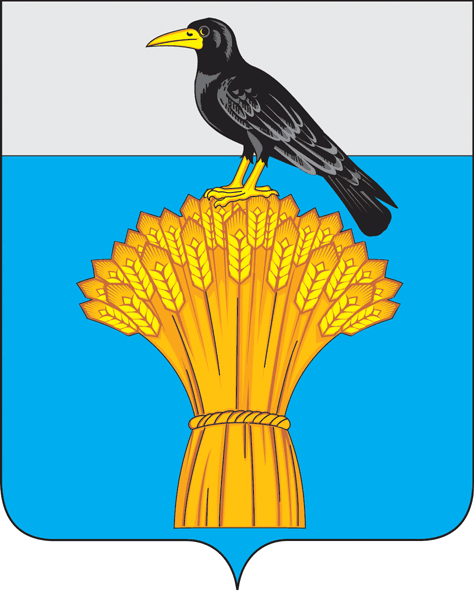 АДМИНИСТРАЦИЯ   МУНИЦИПАЛЬНОГО ОБРАЗОВАНИЯ             ГРАЧЕВСКИЙ  РАЙОН ОРЕНБУРГСКОЙ ОБЛАСТИ  	П О С Т А Н О В Л Е Н И Е	Приложение к постановлениюадминистрации района от 11.02.2020     № 114 п